STATE PURCHASING DIVISION OF THEGENERAL SERVICES DEPARTMENT ANDPUBLIC EDUCATION DEPARTMENTRequest for Proposals (RFP) forGrade 3-8 and High School General Populations Assessments in Language Arts and MathematicsAmendment No. 1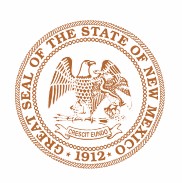 RFP# 90-924-19-24665Released Jun 3, 2019Proposal Due Date:Jul 15, 2019, 12:00 PM NMT (New Mexico Time)Request for Proposal Number 90-924-19-24665 is amended as described herein:Correct the heading in I.E.3 on page 10 of the RFPFrom: “statues” To: “statutes”Change Responsible Parties in Table 10 on page 12 of the RFP:Respond to QuestionsFrom: SPD Assigned BuyerTo: Procurement ManagerNotify Finalist Offeror(s)*From: State Purchasing DivisionTo: Procurement ManagerNotify Selected Offeror(s)*From: SPD Assigned BuyerTo: Procurement ManagerBegin contract negotiations*From: State Purchasing DivisionTo: PEDEnd contract negotiations*From: State Purchasing DivisionTo: PEDSign contract(s)*From: State Purchasing DivisionTo: All Required State OfficesNotify all Offerors of signing*From: State Purchasing DivisionTo: Procurement ManagerSpecify method of delivery for Acknowledgment of Receipt in II.B.2 on page 12From: “should hand deliver via email”To: “should deliver via email”Correct person receiving Acknowledgment of Receipt in II.B.2 on page 12From: “SPD Assigned Buyer”To: “Procurement Manager”Correct person receiving written questions in II.B.3 on page 13From: “SPD Assigned Buyer”To: “Procurement Manager”Correct person receiving organizational references in IV.D.2 on page 31From: “SPD Assigned Buyer”To: “Procurement Manager”Correct reference to location of Organizational Reference form in IV.D.2 on page 31From: “Erro! Reference source not foundTo: “Appendix E”Correct service groups that need to respond to Table 17 in IV.H.3 on pages 43-51From: “Applicable to service groups(s) A3, A4, A5, 6, A7, D2, AND D4”To: “Applicable to service groups(s) A3, A4, A5, A6, A7, D2, AND D4”Correct link in Word Prediction of Table 17 in IV.H.3 on page 50.From: “(please provide URL)”To: “https://nm.mypearsonsupport.com/resources/training-resources/AFA/NM19_AF&Amanual_Body_and_Appendices.pdf. “Correct service groups that need to respond to Table 18 in IV.H.3 on page 51From: “Applicable to service groups(s) A3, A4, A5, 6, A7, D2, AND D4”To: “Applicable to service groups(s) A3, A4, A5, A6, A7, D2, AND D4”Correct service groups that need to respond to IV.I Documentation on page 52From: “Applicable to service groups(s) A3, A4, A5, 6, A7, D2, AND D4”To: “Applicable to service groups(s) A3, A4, A5, A6, A7, D2, AND D4”Correct service groups that need to respond to IV.I.1 Proprietary documentation on page 52From: “Applicable to service groups(s) A3, A4, A5, 6, A7, D2, AND D4”To: “Applicable to service groups(s) A3, A4, A5, A6, A7, D2, AND D4”Corrected contact information for recipient of Acknowledgment of Receipt, Appendix A, on page 130From: 	Kimber Sanchez c/o/ Travis Dutton-Leyda IT Procurement Specialist RE: Grade 3-8 and High School General Populations Assessments in Language Arts and Mathematics (RFP #90-924-19-24665) General Services Department State Purchasing Division 1100 St. Francis Dr. Joseph M. Montoya State Building, Room 2016 Santa Fe, NM 87505To: 	Kimber SanchezRE: Grade 3-8 and High School General Populations Assessments in Language Arts and Mathematics (RFP #90-924-19-24665)kimber.sanchez@state.nm.usCorrected contact information for recipient of Organizational reference questionnaire, Appendix E, on page 153 and 154From: 	Kimber Sanchez c/o/ Travis Dutton-Leyda IT Procurement Specialist RE: Grade 3-8 and High School General Populations Assessments in Language Arts and Mathematics (RFP #90-924-19-24665) General Services Department State Purchasing Division 1100 St. Francis Dr. Joseph M. Montoya State Building, Room 2016 Santa Fe, NM 87505To: 	Kimber SanchezRE: Grade 3-8 and High School General Populations Assessments in Language Arts and Mathematics (RFP #90-924-19-24665)kimber.sanchez@state.nm.usFax: 505-827-6689Amendment No. 1 is also on the GSD/SPD website at:https://www.generalservices.state.nm.us/statepurchasing/active-procurements.aspxOfferors must acknowledge of this receipt of this Amendment. EventResponsible partyDue date (and time)Issue RFPState Purchasing DivisionJun 3, 2019Acknowledgment of receiptPotential OfferorsJun 10, 2019 COBSubmit written questionsPotential OfferorsJun 11, 2019, 12:00 PM NMTRespond to written questionsProcurement ManagerJun 18, 2019, 12:00 PM NMTSubmit proposalsOfferorsJul 15, 2019, 12:00 PM NMTEvaluate proposals*Evaluation CommitteeJul 16, 2019 - Aug 5, 2019Notify Finalist Offeror(s)*Procurement ManagerJul 29, 2019Provide oral presentation(s)*Finalist OfferorsAug 2, 2019Submit best and final offers*Finalist OfferorsAug 5, 2019, 10:00 AM NMTIdentify Selected Offeror(s)*Evaluation CommitteeAug 5, 2019Notify Selected Offeror(s)*Procurement ManagerAug 6, 2019 COBBegin contract negotiations*PED and Selected Offeror(s)Aug 7, 2019End contract negotiations*PED and Selected Offeror(s)Sep 3, 2019Sign contract(s)*All Required State Offices and Selected Offeror(s)Sep 4, 2019Notify all Offerors of signing*Procurement ManagerSep 4, 2019Award contract(s)*State Purchasing DivisionSep 4, 2019Protest deadline*Offerors15 days after notice of signingContract start*State Purchasing Division and Selected Offeror(s)Sep 4, 2019, 12:00 PM NMT